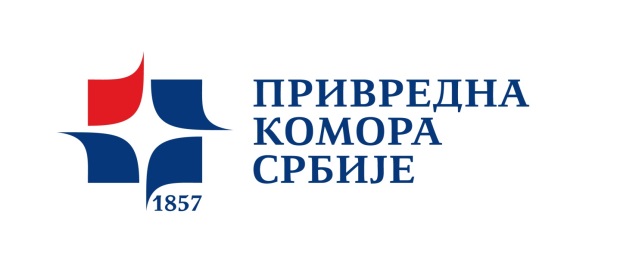 PRIJAVAza učešće u Poslovnom forumu „Srbija – Ujedinjeni Arapski Emirati“ 19. maj 2014.Popunjenu prijavu pošaljite  ODMAH  na fax: 011/ 3248 060 ili email: dragana.camagic@pks.rs......................................                                       ........................................            Datum                                                                              PotpisCompany nameCompany nameAddressAddressTel./ FaxTel./ FaxMobileMobileE-mail E-mail Web Web Name of the companys representative, position1)______________________________2) ______________________________Name of the companys representative, position1)______________________________2) ______________________________Name of the companys representative, position1)______________________________2) ______________________________Companys activitiesCompanys activitiesCompanys activitiesCompanys activitiesCompanys activitiesYour products/servicesYour products/servicesYour products/servicesYour products/servicesYour products/servicesPlease, list the UAE companies for B2B meetings1.2.3.Please, list the UAE companies for B2B meetings1.2.3.Please, list the UAE companies for B2B meetings1.2.3.Please, list the UAE companies for B2B meetings1.2.3.Please, list the UAE companies for B2B meetings1.2.3.